«Любимые произведения Агнии Барто»	Группа учащихся  5 класса и педагог Федотова Мария Викторовна под руководством библиотекаря Васильевой Евгении Витальевны и педагога Кашперовской Татьяны Геннадьевны приняли участие в краевом конкурсе для государственных общеобразовательных организаций Ставропольского края, реализующих адаптированные программы основного общего образования, «Любимые произведения Агнии Барто». 	В номинации   «Театральная постановка произведений Агнии Барто» дети награждены Грамотой за II место.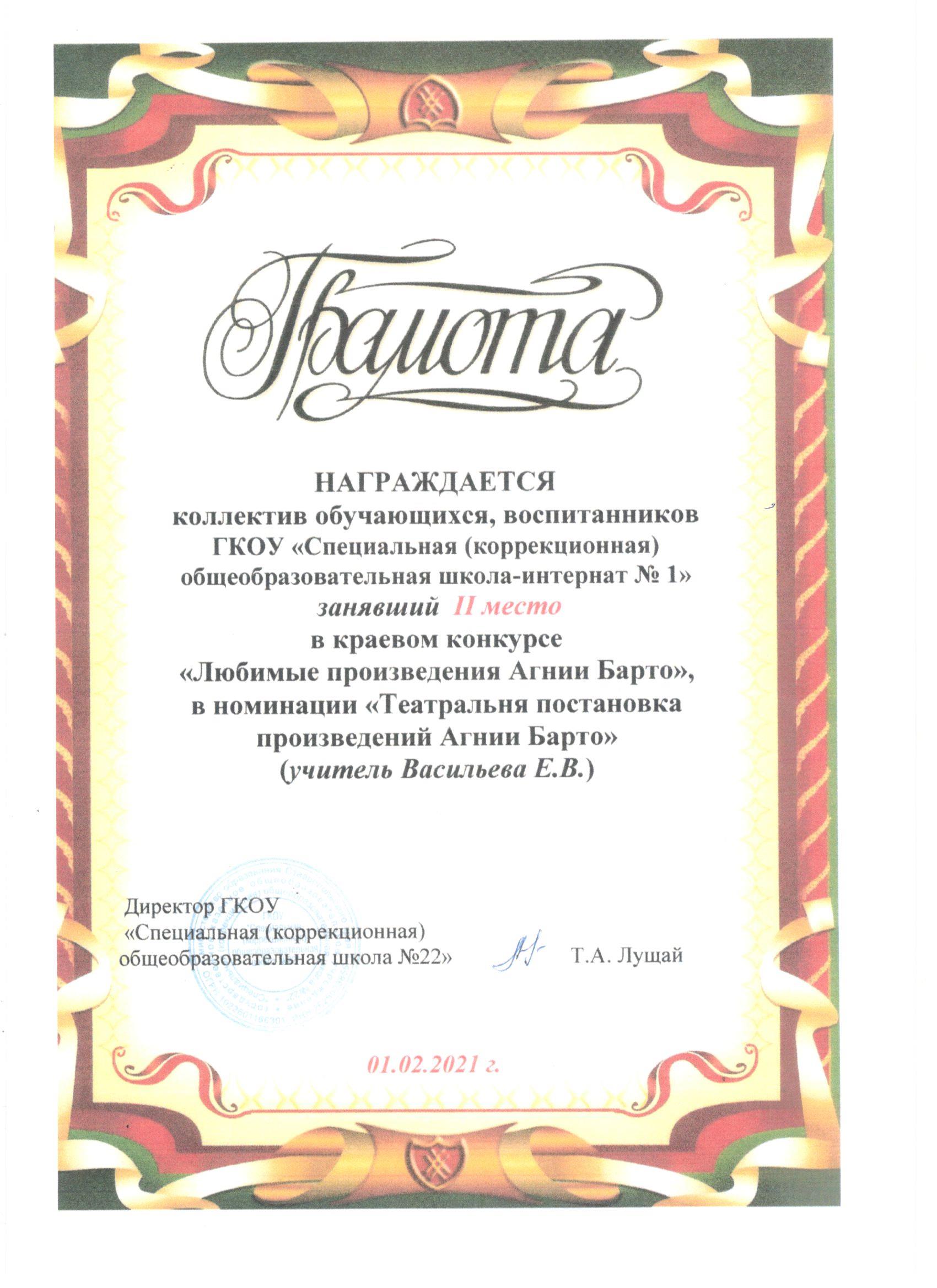 